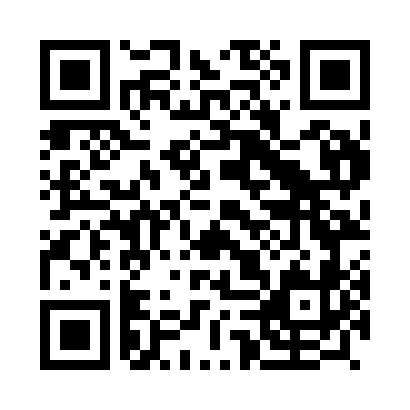 Prayer times for Felgueiras, PortugalMon 1 Apr 2024 - Tue 30 Apr 2024High Latitude Method: Angle Based RulePrayer Calculation Method: Muslim World LeagueAsar Calculation Method: HanafiPrayer times provided by https://www.salahtimes.comDateDayFajrSunriseDhuhrAsrMaghribIsha1Mon5:407:161:386:088:009:312Tue5:387:151:386:098:019:323Wed5:367:131:376:098:039:344Thu5:347:111:376:108:049:355Fri5:327:101:376:118:059:366Sat5:307:081:376:128:069:387Sun5:287:061:366:128:079:398Mon5:267:051:366:138:089:409Tue5:247:031:366:148:099:4210Wed5:237:011:366:148:109:4311Thu5:217:001:356:158:119:4512Fri5:196:581:356:168:139:4613Sat5:176:571:356:178:149:4814Sun5:156:551:356:178:159:4915Mon5:136:531:346:188:169:5116Tue5:116:521:346:198:179:5217Wed5:096:501:346:198:189:5418Thu5:076:491:346:208:199:5519Fri5:056:471:336:218:209:5720Sat5:036:461:336:218:219:5821Sun5:016:441:336:228:2310:0022Mon4:596:431:336:238:2410:0123Tue4:576:411:336:238:2510:0324Wed4:556:401:326:248:2610:0425Thu4:536:381:326:258:2710:0626Fri4:516:371:326:258:2810:0727Sat4:496:351:326:268:2910:0928Sun4:476:341:326:278:3010:1129Mon4:456:331:326:278:3110:1230Tue4:436:311:326:288:3210:14